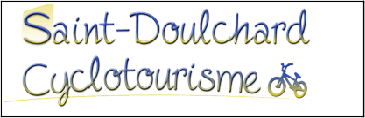 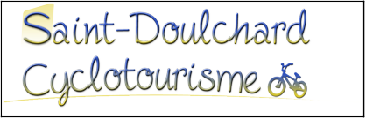 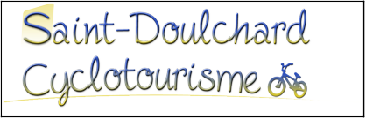 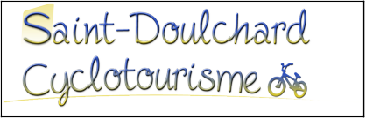 JUIN 2017DEPART SORTIES CLUB " STADE DES VERDINS Sortie le samedi départ à 14h00 avec le circuit le plus court du dimanche Départ également à 14h00 pour les sorties du mardi et du  jeudijeudi 01 juinDépart 14h00 Circuit n°168(Grand Parcours) 100Km	Numéro openrunner : 5925095Saint Doulchard – Bourges – D106 Plaimpied – D46 Senneçay – D34 Vorly – D34 Chezal  ChauvierD34 Dun sur Auron – D10 Meillant – D37 Uzay Le Venon – D37 Jariolle – D37 et D3à droite Coudron – D14 Barantheaume – D132 Saint Germain des Bois – VO Le Clou ­ VO Senneçay – D34 Lissay­Lochy – D217 à droite et D46 Plaimpied – D106 Bourges – Saint  Doulchard. Circuit n°168(Petit Parcours) 86Km	Numéro openrunner : 7328989 Saint Doulchard – Bourges – D106 Plaimpied – D46 Senneçay – D34 Vorly – D34 Chezal  ChauvierD34 Dun sur Auron – D14 Contres – D14 Barantheaume – D14 et D130 Serruelles – D130 et  D940 Levet – D46 Senneçay – D34 Lissay­Lochy – D217 à droite et D46 Plaimpied – D106  BourgesSaint Doulchard.dimanche 04 juinDépart 8h00 Circuit n°195(Grand Parcours) 108Km	Numéro openrunner : 7337277Saint Doulchard – La rocade – D23 Pierrelay – D23 et D107 La Chapelle Saint Ursin – D107 Pissevieille – D103 Saint Caprais – D103 Chanteloup – D103 Lunery – VO et D87 l’Echalusse – D87 Mareuil sur Arnon – D18 Chezal­Benoit – D65e et 38 Pruniers – D925 et D68 Saint Aubin – D68 et D70 Le Faye – D70, D16 à gauche, D9 et D9a Chouday – VO le Carroir d’Airain – VO Saint Hilaire – D84 Saint Ambroix – D84 et D18 Charost – D2151 et D16 Villeneuve sur Cher – D35 et VO à droite  la Lande – VO Fontaine Claire– D160, D23 à droite et D160 Marmignolle – D160 Marmagne – D160 Berry Bouy – D60 Saint Doulchard. Circuit n°195(Petit Parcours) 88Km	Numéro openrunner : 7337304Saint Doulchard – La rocade – D23 Pierrelay – D23 et D107 La Chapelle Saint Ursin – D107 Pissevieille – D103 Saint Caprais – D103 Chanteloup – D103 Lunery – VO et D87 l’Echalusse – D87 Mareuil sur Arnon –D14 et D9 Ségry – D9 et D9a Chouday – VO le Carroir d’Airain – VO Saint   Hilaire – D84 Saint Ambroix – D84 et D18 Charost – D2151 et D16 Villeneuve sur Cher – D35 et VO  à droite la Lande – VO Fontaine Claire– D160, D23 à droite et D160 Marmignolle – D160  Marmagne– D160 Berry Bouy – D60 Saint Doulchard.lundi 05 juinDépart 8h00 Circuit n°199(Grand Parcours) 109Km	Numéro openrunner : 7337337St. Doulchard – D104 la Rongère – D68 Montifaut­ VO la Touche ­ VO Allouis – VO et D79 la Minauderie – D79 Vouzeron – D104 L’Etoile – D926 et D29 Orçay – D126 et D29 Nançay – D29, D29E Bourdaloue – D29E, D79 Ménétrol sur Sauldre – D12 Presly – D58 Méry es Bois – D58 le Barangeon – D58 la Rose – D58 Vasselay – D58 Asnières – St.  Doulchard. Circuit n°199(Petit Parcours) 90Km	Numéro openrunner : 6197609St. Doulchard – D104 la Rongère – D68 Montifaut­ VO la Touche ­ VO Allouis – VO et D79 la Minauderie – D79 Vouzeron – D104 L’Etoile – D926 et D29 Orçay –D126 et D22 Neuvy sur Barangeon – D30, D926 et D22 Méry es Bois– D58 le Barangeon – D58 la Rose – D58 Vasselay – D58 Asnières – St. Doulchard.JUIN 2017DEPART SORTIES CLUB " STADE DES VERDINS Sortie le samedi départ à 14h00 avec le circuit le plus court du dimanche Départ également à 14h00 pour les sorties du mardi et du  jeudimardi 06 juinDépart 14h00 Circuit n°201(Grand Parcours) 110Km	Numéro openrunner : 7337417St. Doulchard – Bourges ­ Plaimpied – Dun –Lavineux­ La Leux D34E – Bannegon – D76­Neuilly en Dun – Givardon ­ Sagonne –Givardon D34­ Les Estivaux – D91Luceau – Blet – Lugny – Raymond – D15 ­Jussy – Crosses – Soyes ­ Bourges ­ St.  Doulchard. Circuit n°201(Petit Parcours) 80Km	Numéro openrunner : 6519816St. Doulchard – Bourges ­ Plaimpied – Dun­­D10 Bussy – Osmery – Raymond – D15 >Jussy – Crosses – Soye, Bourges ­ St. Doulchard.jeudi 08 juinDépart 14h00 Circuit n°203(Grand Parcours) 110Km	Numéro openrunner : 7349900St. Doulchard – D104 Vouzeron – D182 la Démangerie – Fontenay – D22 et D41 Theillay – D41 Châtres sur Cher – N76, D117 et D19bis le Gué Vincent ­ D19 – D19 Mainneuf ­ Château de Maisonfort, ­ D75 Massay – D18E Méreau– Brinay ­ D27Fosse – Quincy – D20 Mehun – D107 Marmagne– D160 Berry Bouy – D60 St Doulchard Circuit n°203(Petit Parcours) 83Km	Numéro openrunner : 6403707St. Doulchard – D104 Vouzeron – D182 la Démangerie – Fontenay –– D22, D128 Orçay – D128, D926 et VO Vierzon ­ N76, D32 et D60 Givry ­ Foëcy ­ D30 Fosse ­ Quincy – D20 Mehun – D107 Marmagne– D160 Berry Bouy – D60 St Doulcharddimanche 11 juinDépart 7h30                        Ronde des Coteaux    5 parcours / routeN° openrunner22km-  6903781     42km­6636874     66km­6636900     82km-6636934     120km­66369303 parcours / VTT 25­ 45 – 60 kmmardi 13 juinDépart 14h00 circuits ronde des coteauxJUIN 2017DEPART SORTIES CLUB " STADE DES VERDINS Sortie le samedi départ à 14h00 avec le circuit le plus court du dimanche Départ également à 14h00 pour les sorties du mardi et du  jeudijeudi 15 juinDépart 14h00 Circuit n°198(Grand Parcours) 109Km	Numéro openrunner : 7337571St. Doulchard –D104 Vouzeron – D30 Neuvy sur Barangeon – D79 Ménétréol sur Sauldre– D924 Souesmes – D29 Nançay – D126 et D182 Fontenay –la Démangerie ­ Vouzeron – D98 la Minauderie – Allouis – VO la Touche – VO et D68 Montifaut– D104 la Rongère – St.  Doulchard. Circuit n°198(Petit Parcours) 83Km	Numéro openrunner : 6519782 St. Doulchard –D104 Vouzeron – D30 Neuvy sur Barangeon –– D79 et D29E Bourdaloue –  NançayD126 et D182 Fontenay –la Démangerie ­ Vouzeron – D98 la Minauderie – Allouis – VO la  ToucheVO et D68 Montifaut– D104 la Rongère – St.  Doulchard.jeudi 15 juinRANDONNÉE SÉNIORS DU CE MBDA CYCLOTOURISME À  BOURGNEUFDate : 15 juinOrganisateur : CE MBDA BOURGES Cyclotourisme Distances :  50 – 80 kmInscriptions de 8 h à 9 h au centre des loisirs des Millains au lieu­dit « Les Moreaux » à BOURGNEUF  – Commune de SAINT­ELOI de GyTarifs pour ceux qui ne déjeunent pas : licenciés 1€ – non licenciés  3€dimanche 18 juinVTT LA CHAPELLOISE À LA CHAPELLE SAINT  URSINDate : 18 juinOrganisateur : Amicale Laïque de La CHAPELLE SAINT­URSIN Distance : 13 – 33 – 53 – 73 kmInscriptions de 7 h 00 à 10 h salle Gilbert BARREAU – rue des écoles à La CHAPELLE SAINT­ URSINTarifs : licenciés 3€  –  18 ans gratuit – non licenciés 5€ – 18 ans  2€JUIN 2017DEPART SORTIES CLUB " STADE DES VERDINS Sortie le samedi départ à 14h00 avec le circuit le plus court du dimanche Départ également à 14h00 pour les sorties du mardi et du  jeudidimanche 18 juinVTT LA JOUETTOISE VERTE À JOUET SUR L'AUBOISDate : 18 juinOrganisateur : Randonneurs JOUETTOIS Distances : 15 – 30 – 45 kmInscriptions à partir de 7 h – salle des fêtes – rue de l’église à JOUET sur l’Aubois Tarifs :  licenciés 3€ – non licenciés 5€  – 18 ans  gratuitDépart 8h00 Circuit n°190(Grand Parcours) 107Km	Numéro openrunner : 7337637St Doulchard – Bourges – D16 La Chapelle St Ursin – D107 et D103 St Caprais – Chanteloup – Lunery – D88 la Chapelle du puits ­ Civray – Charost­ N151 et D34 St Georges sur Arnon – Ste Lizaigne– Poncet la ville – Paudy – D27 l’Ormeteau ­ D2 et D16d St Pierre de Jars – D28, D28b et D68 Chéry – Lury sur Arnon – Quincy – D20 Mehun – D35 Somme – VO Beauvoir – D107 Marmagne – D160 Berry Bouy – D60 St DoulchardDépart 8h00 Circuit n°190(Petit Parcours) 91Km	Numéro openrunner : 6403631St Doulchard – Bourges – D16 La Chapelle St Ursin – D107 et D103 St Caprais – Chanteloup – Lunery – D88 la Chapelle du puits ­ Civray – Charost­ N151 et D34 St Georges sur Arnon – D34 et D2 Migny – Château de Mazières – D190 Lazenay – D18, D229 et D918 Reuilly – D185 Chéry – Lury sur Arnon – Quincy – D20 Mehun – D35 Somme – VO Beauvoir – D107 Marmagne – D160 Berry Bouy – D60 St DoulchardJUIN 2017DEPART SORTIES CLUB " STADE DES VERDINS Sortie le samedi départ à 14h00 avec le circuit le plus court du dimanche Départ également à 14h00 pour les sorties du mardi et du  jeudilundi 19 juinRandonnée cycloutouriste en Bretagne du 19 juin au  24 Juinmardi 20 juinDépart 14h00 Circuit n°185(Grand Parcours) 106Km	Numéro openrunner : 7337684Saint Doulchard – Asnières – D151 Les 4 Vents – D33 Saint Michel de Volangis – D33 et D186 Les Nointeaux – D186 Sainte Solange – D52 Brécy – D12 Villabon – D12 Baugy – D12 Villequiers – D12 Mornay Berry – D12 St Hilaire de Gondilly – D48 Beau Renard – D26 Milly – D26 Nérondes –D2076 et D43 Laverdines ­ D43 Visy – VO Les Combes – VO Soutrin – VO et D71 Avord – D71 Crosses – D215 et D46 Soye en Septaine – D15 et D2076 Bourges – St  Doulchard Circuit n°185(Petit Parcours) 85Km	Numéro openrunner : 7338233Saint Doulchard – Asnières – D151 Les 4 Vents – D33 Saint Michel de Volangis – D33 et D186 Les Nointeaux – D186 Sainte Solange – D52 Brécy – D12 Villabon – D12 Baugy – D12 Villequiers – D72 Les Essarts– D72 Laverdines ­ D43 Visy – VO Les Combes – VO Soutrin – VO et D71 Avord – D71 Crosses – D215 et D46 Soye en Septaine – D15 et D2076 Bourges – St  Doulchardjeudi 22 juinDépart 14h00 Circuit n°188(Grand Parcours) 107Km	Numéro openrunner : 7338907St. Doulchard –D104 et D160 St Eloy – La Rose – D58 le Barangeon – Méry es Bois – Presly – D30 Ennordres – Aubigny –D940 et D89 les Naudins – D89 et D39 le Grand Rond – Ivoy­le­Pré – D55 et VO à gauche et D22 les Loges – VO à gauche Les Poteries –Achères – VO Route de Menetou – les Rois – 1ère VO à gauche les Desbarres – VO les Beaunes – VO Quantilly – D59 St Martin – D170 Charlay – la Breuille – Vasselay – VO à droite à la sortie la Brosse – le Vernay – D104 St.  Doulchard. Circuit n°188(Petit Parcours) 81Km	Numéro openrunner : 6519748St. Doulchard –D104 et D160 St Eloy – La Rose – D58 le Barangeon – Méry es Bois – – D58 et  D926 la Chapelle d’Angillon– D12 Ivoy­le­Pré ­D55 et VO à gauche et D22 les Loges – VO à gauche Les Poteries –Achères – VO Route de Menetou – les Rois – 1ère VO à gauche les Desbarres – VO les Beaunes – VO Quantilly – D59 St Martin – D170 Charlay – la Breuille – Vasselay – VO à droite à la sortie la Brosse – le Vernay – D104 St. Doulchard.dimanche 25 juinCHALLENGE DU CENTRE À LA FERTE SAINT­AUBIN (45) Celles et ceux qui sont intéressés peuvent faire du co-voiturage pour aller à La Ferté St Aubin et faire les circuits sur place.Possibilité de prendre les remorques du club (prévenir les membre du Comité de Direction)Départ 8h00 Circuit n°186(Grand Parcours) 106Km	Numéro openrunner : 7338422Saint Doulchard – Asnières – D151 Les 4 Vents – D33 Saint Michel de Volangis ­ D33 Soulangis – D56 et VO Le Roulier – VO Les Aix d’Angillon – D12 et C5 à droite Aubinges – C2 Morogues – D185 Humbligny – D74 Neuilly en Sancerre – D196 et D85 Château de Boucard – D74 Le Noyer – D55 et D7 La Chapelotte – D197 et VO à droite, avant La Borne, Les Gimonets – VO et D22  HenrichemontD11 Ménetou Salon – D11 et au rond point à la sortie VO à gauche Les Louis – VO en face   DavetVO et D33 à droite Soulangis – D33 Saint Michel de Volangis – D33 Les 4 Vents – D151  AsnièresD104 Saint Doulchard.Départ 8h00 Circuit n°186(Petit Parcours) 85Km	Numéro openrunner : 6628781Saint Doulchard – Asnières – le Creps – D33 Saint Michel de Volangis ­ D33 Soulangis – D56 et VO Le Roulier – VO Les Aix d’Angillon – D12 et C5 à droite Aubinges – C2 Morogues –185, D44 et D22 La Borne – D197 et VO à gauche Les Gimonets– VO et D22 Henrichemont – D11 Ménetou Salon – D11 et au rond point à la sortie VO à gauche Les Louis – VO en face Davet – VO et D33 à droite Soulangis – D33 Saint Michel de Volangis – D33 Le Creps– D151 Asnières – D104 Saint  Doulchard.JUIN 2017DEPART SORTIES CLUB " STADE DES VERDINS Sortie le samedi départ à 14h00 avec le circuit le plus court du dimanche Départ également à 14h00 pour les sorties du mardi et du  jeudimardi 27 juinDépart 14h00 Circuit n°202(Grand Parcours) 110Km	Numéro openrunner : 7338478St. Doulchard – Bourges – D106 Plaimpied –D106 et D34 Dun – D34 Lavineux – D34 La Leux – D34E Bannegon – D76 Le Rhimbé – D76 Neuilly en Dun – D76 Givardon – D76 Sagonne – D76 Givardon ­ VO Les Estivaux – D91 Luceau – D91 Blet – D91 Lugny – D91 Raymond – D15 Jussy – D15 Crosses – D46 Soye – D15 Bourges ­ St.  Doulchard. Circuit n°202(Petit Parcours) 81Km	Numéro openrunner : 7338633St. Doulchard – Bourges – D106 Plaimpied –D106 et D34 Dun – D10 Bussy – D10 Osmery – D10 Raymond – D15 Jussy – D15 Crosses – D46 Soye – D15 Bourges ­ St.  Doulchard.jeudi 29 juinDépart 14h00 Circuit n°209(Grand Parcours) 116Km	Numéro openrunner : 7338709St. Doulchard –Bourges –D106 Plaimpied– D217 et D46 Senneçay – D132 St Germain des Bois – le Baranthaume– D14 Coudron – D3 St Loup des Chaumes – Bigny – Vallenay– D3 et D38 les Guignards – Marçay – D70 Morlac – Ids St Roch – D114 les Chaumes Montandré – Ineuil – St Symphorien – D73 Venesmes – Chateauneuf – Lapan – Arçay – Lazenay ­ Trouy – Bourges ­St Doulchard. Circuit n°209(Petit Parcours) 85Km	Numéro openrunner : 6628674St. Doulchard –Bourges –D106 Plaimpied– D217 et D46 Senneçay – D132 St Germain des Bois – le Baranthaume– D14 Coudron – D3 St Loup des Chaumes – Bigny – D 145 Crézançay sur Cher – les Bertats ­ D145 et D73 – Venesmes ­ Chateauneuf –Corquoy­ Lapan – Arçay – Lazenay ­ Trouy – Bourges ­St Doulchard.